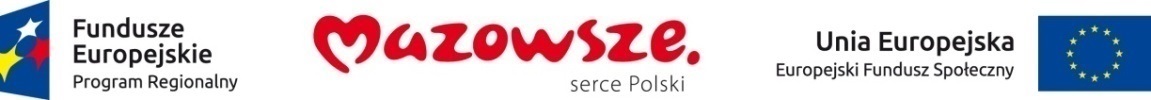 Załącznik Nr 4           (pieczęć oferenta )ZP.GN.273.11.2017OŚWIADCZENIEo braku konfliktu interesówSkładając ofertę cenową wykonania zamówienia w ramach zadania pod nazwą:„Wyposażenie pracowni przedmiotowych w Gminie Brochów II”realizowanego w ramach projektu pt. „Kalejdoskop wiedzy w Gminie Brochów” współfinansowanego z Europejskiego Funduszu Społecznego w ramach Osi Priorytetowej X „Edukacja dla rozwoju regionu” Działania 10.1 Edukacja ogólna i przedszkolna, Poddziałania 10.1.1 „Edukacja ogólna (w tym w szkołach zawodowych)” Regionalnego Programu Operacyjnego Województwa Mazowieckiego na lata 2014-2020, Oświadczam, że:Nie jesteśmy powiązani osobowo lub kapitałowo z osobami wykonującymi w imieniu Zamawiającego czynności związane z procedurą wyboru Wykonawcy w postępowaniu o udzielenie zamówienia publicznego o wartości nieprzekraczającej 30.000 euro, w tym biorącymi udział w procesie oceny ofert.Przez powiązania kapitałowe lub osobowe rozumie się wzajemne powiązania między Zamawiającym lub osobami upoważnionymi do zaciągania zobowiązań w imieniu Zamawiającego lub osobami wykonującymi w imieniu Zamawiającego czynności związane z przeprowadzeniem procedury wyboru Wykonawcy, a Wykonawcą, polegające w szczególności na:uczestniczeniu w spółce jako wspólnik spółki cywilnej lub spółki osobowej,posiadaniu co najmniej 10% udziałów lub akcji, o ile niższy próg nie wynika z przepisów prawa,pełnieniu funkcji członka organu nadzorczego lub zarządzającego, prokurenta, pełnomocnika,pozostawaniu w związku małżeńskim, w stosunku pokrewieństwa lub powinowactwa w linii prostej, pokrewieństwa lub powinowactwa w linii bocznej do drugiego stopnia lub są związane z tytułu przysposobienia, opieki lub kurateli z wykonawcą, jego zastępcą prawnym lub członkami organów zarządzających lub organów nadzorczych wykonawców ubiegających się o udzielenie zamówienia,pozostawaniu, przed upływem 3 lat od dnia wszczęcia postępowania o udzielenie zamówienia w stosunku pracy lub zlecenia z wykonawcą lub były członkami organów zarządzających lub organów nadzorczych wykonawców ubiegających się o udzielenie zamówienia,pozostawaniu z wykonawcą w takim stosunku prawnym lub faktycznym, że może to budzić uzasadnione wątpliwości co do bezstronności.…………………………….dnia………………….2017 r.……………………………………………………………..(podpis upełnomocnionego przedstawiciela Oferenta)